CAPEL PRE-SCHOOL     Reg Charity No: 271366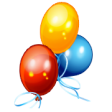 Capel Village Hall, Falmouth Place, Five Oak Green, Tonbridge, Kent TN12 6RDTel  01892 833363   Mob 07936 151326Email: admin@capelpreschoolfiveoakgreen.com     website:  www.capelpreschoolfiveoakgreen.comTerm DatesSeptember 2019 – July 2020Term One Thursday 5th September 2019 to Friday 18th October 2019Term Two Monday 28th October 2019 to Monday 16th December 2019Term Three Monday 6th January 2020 to Friday 14th February 2020Term Four  Tuesday 25th February to Thursday 2nd April 2020*Term Five Thursday 16th April 2020 to Friday 22nd May 2020Term Six Monday 1st June 2020 to Wednesday 22nd July 2020*    Thursday 2nd April sessions are in lieu of the Friday 8th May Bank Holiday so only Friday children should attend this session